МУНИЦИПАЛЬНОЕ ОБЩЕОБРАЗОВАТЕЛЬНОЕ БЮДЖЕТНОЕ УЧРЕЖДЕНИЕ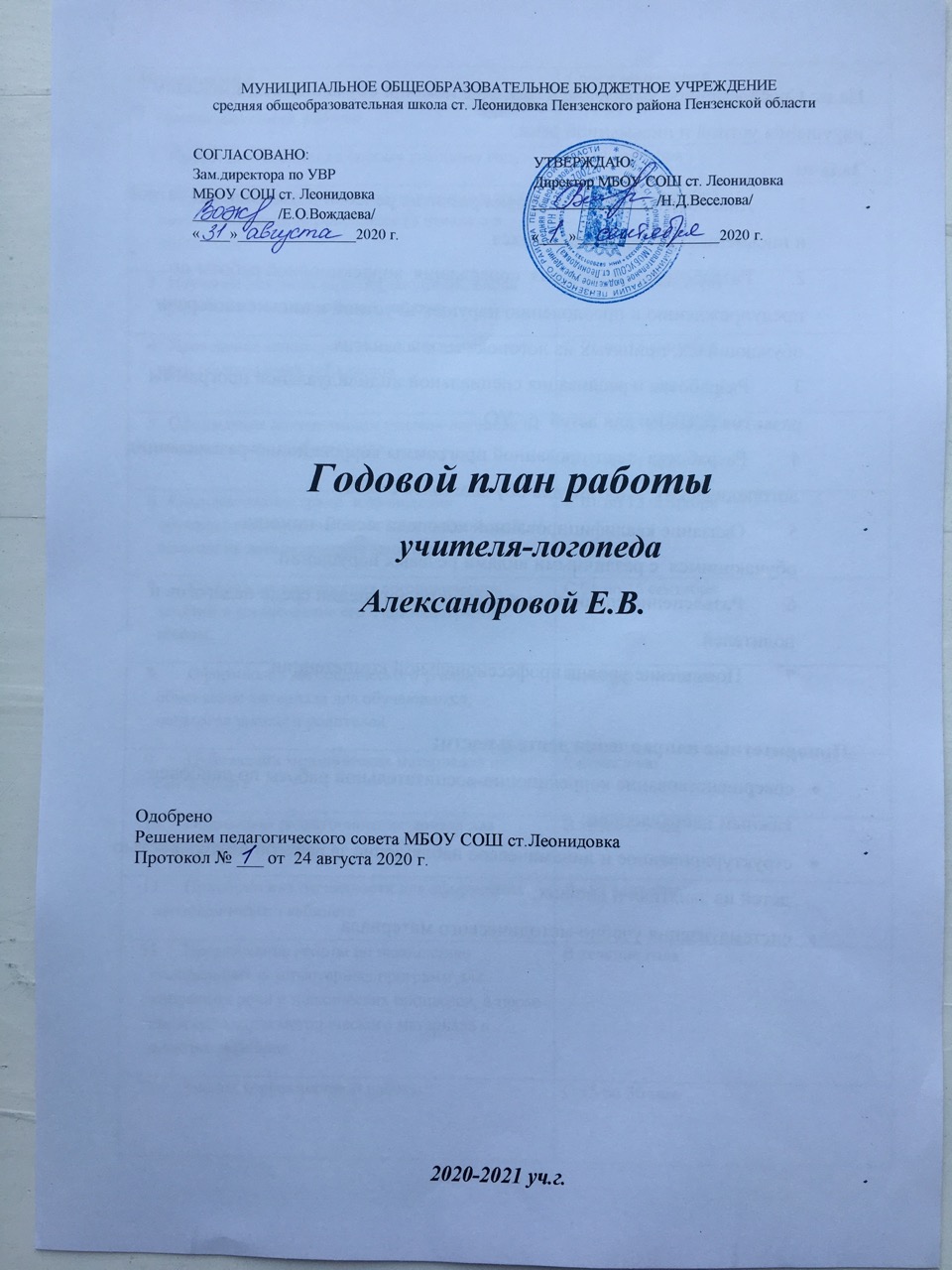 средняя общеобразовательная школа ст. Леонидовка Пензенского района Пензенской области                                                                                                                                                                                УТВЕРЖДАЮ:                                                                                                                                                                                                       Директор МБОУ СОШ ст. Леонидовка                                                                                                    ________________ /Н.Д.Веселова/                                     «____»___________________2020 г.Годовой план работыучителя-логопедаАлександровой Е.В.ОдобреноРешением педагогического совета МБОУ СОШ ст.ЛеонидовкаПротокол № ___ от  24 августа 2020 г.2020-2021 уч.г.Цель: Своевременное выявление и оказание помощи обучающимся, имеющим нарушения устной и письменной речи.Задачи:Диагностика и анализ  уровня развития речевой деятельности (устной и письменной речи)  обучающихся.Разработка и реализация  содержания  коррекционной работы по предупреждению и преодолению нарушений устной и письменной речи  обучающихся, принятых на логопедические занятия.Разработка  адаптированной программы коррекционно-развивающих логопедических  занятий  для обучающихся с ОВЗ.Оказание квалифицированной логопедической  помощи  обучающимся  с различными видами речевых нарушений.Разъяснение специальных знаний по логопедии среди педагогов и родителей.Повышение уровня профессиональной компетенции.Приоритетные направления деятельности: совершенствование коррекционно-воспитательной работы по наиболее важным направлениям;структурированное и динамическое наблюдение за речевой деятельностью детей на занятиях и вне них;систематизация учебно-методического материала.МероприятияСроки проведения1. Организационная  работаПодготовка кабинета к новому учебному году.До 01 сентябряПервичное и углублённое обследование устной и письменной речи обучающихся (в начале и в конце года).С 01 по 21 сентября, с 10 по 31 маяИзучение документации обучающихся, вновь принятых на логопедические занятия.С 01 по 15 сентябряПроведение мониторинга устной и письменной речи обучающихся 1-7 классов.С 01 по 21 сентября, с 15 по 31 маяОформление документации учителя-логопеда на начало и конец учебного года.С 01 по 21 сентября,С 15 по 31 мая Комплектование групп  и зачисление обучающихся, нуждающихся в логопедической помощи на логопедические занятия.С 01 по 21 сентябряСоставление расписания логопедических занятий и согласование его с администрацией школы.С 01 по 21 сентябряОформление логопедического уголка, обновление материала для обучающихся, педагогов школы и родителей. Один раз в четвертьПубликации методических материалов на сайте МОБУ.ЕжемесячноПодготовка раздаточного материала для коррекции дисграфии.В течение годаПриобретение наглядности для оформления логопедического кабинета.До 01 сентябряПродолжение работы по накоплению специальных компьютерных программ для коррекции речи и психических процессов, а также систематизации методического материала в электронном виде.В течение годаАнализ коррекционной работы.С 15 по 30 маяII.Коррекционная работа1.Логопедическое обследование обучающихся с целью точного установления причин, структуры и степени выраженности отклонений в их речевом развитии (выявление уровня актуального речевого развития - для детей, ранее занимавшихся на логопункте); комплектация подгрупп.2.Обследование обучающихся   с целью выявления речевой патологии (комплектация логопедических групп, зачисление на логопункт).3.Психолого-педагогический и логопедический мониторинг: (выявление динамики в коррекционно-образовательном процессе всех и каждого  из обучающихся   логогруппы, занимающихся на логопункте),  отражение его результатов в речевых картах, при необходимости - корректировка планов индивидуальной и подгрупповой работы с обучающимися.4.Индивидуальное логопедическое обследование и консультирование.С 01 сентября по 21 сентябряС 01 сентября по 21 сентябряВ течение года      III.Научно-методическая работа1.Разработка  адаптированных основных общеобразовательных программ для обучающихся с ОВЗ.С 1 по 30 сентября 2.Проведение групповых консультаций:а) Выступления на родительских собраниях на темы: «Ваш ребенок-первоклассник»«Причины речевых нарушений у детей»«Нарушения письменной речи. Дисграфия.»Выпуск методических рекомендаций для родителей.В течение года             3. Проведение  тематических консультации для учителей начальных классов:«Понятие и причины  дисграфии»;«Коррекция оптической дисграфии». Выпуск методических рекомендаций по теме для учителей начальных классов.ОктябрьНоябрь4.  Тематические консультации для педагогов:«Диагностика состояния устной и письменной речи обучающихся с ОВЗ».«Традиционные и инновационные приемы активизации фонематического восприятия у детей с  речевыми нарушениями в условиях  ФГОС».Ноябрь Март5.Проведение консультаций для родителей (законных представителей):«Дыхательная гимнастика». Выпуск методических рекомендаций для родителей;Индивидуальные консультации.Октябрь, Декабрь, март, май6.Участие в семинарах-практикумах для учителей-логопедов   Пензенской  области.Согласно плану МО учителей-логопедов  Пензенской  области7.Проведение открытых индивидуальных  занятий для учителей начальных классов и воспитателей:«Дидактические игры по формированию правильного звукопроизношения»«Развитию мелкой и артикуляционной моторики».ДекабрьФевраль8.Проведение открытых индивидуальных занятий для родителей.В течение годаIV.Взаимосвязь со специалистами ОУ1.Знакомство с диагностикой сенсорной и познавательной сфер детей с речевыми нарушениями, проводимой педагогом-психологом.1-15 сентября2.Знакомство с обследованием учителя физкультуры и состоянием общей моторики вновь поступивших в школу детей.1-15 сентября3.Анализ результатов обследования всех специалистов школы,  участие в разработке СИПР.Сентябрь, май4.Ознакомление постоянных членов школьного  ППк  и других педагогов школы с результатами логопедического обследования.В течение года5.Ознакомление педагогов школы с направлениями коррекционной работы на текущий учебный год.Сентябрь6.Ведение документации.В течение года7.Посещение занятий:педагога-психолога;учителя физкультуры;учителей начальных классов;         НоябрьЯнварьМарт8.Ведение и подготовка соответствующей документации для  школьного ПМПк, областной ПМПК.В течение года9.Индивидуальное консультирование педагогов школы.В течение года10.Разработка методических рекомендаций для учителей начальных классов «Методика проведения пальчиковой гимнастики». НоябрьV.Работа с детьми с ОВЗ1.Участие в разработке  и реализации СИПР по коррекции речевых нарушений.В течение года2.Прогностическое консультирование родителей детей с ОВЗ.В течение года3.Проведение консультационных мероприятий с педагогическими работниками для реализации программ по обучению  детей с ОВЗ.В течение года4.Использование в работе с детьми с ОВЗ логоритмических занятий, технологии моделирования, компьютерных развивающих программ.В течение года5. Консультирование родителей по вопросам организации логопедической работы дома.В течение года